Беседа с учащимися девочками по профилактике половой неприкосновенности на тему " Личная гигиена девочки", «Преступления против половой неприкосновенности»Несовершеннолетние могут стать жертвами преступлений против половой неприкосновенности и половой свободы личности, против собственности и против жизни и здоровья.Говоря о категориях лиц, попадающих под определение – «потерпевший от преступления», необходимо отметить, что это могут быть дети разного возраста, социального, имущественного статуса. В связи с этим классными руководителями,  социальным педагогом проводятся  беседы о том, как можно избежать опасность. Ребенок может предотвратить беду, если будет знать, что именно ему делать в опасной ситуации.Даны  советы, которые необходимо привить детям:- нельзя разговаривать с незнакомцами и впускать их в квартиру;- нельзя заходить с незнакомцами в лифт и подъезд;- нельзя садиться в автомобиль к незнакомцам;- нельзя принимать от незнакомых людей подарки и соглашаться на их предложение пойти с ними;- нельзя задерживаться на улице после школы, особенно с наступления темноты и многое другое.Фельдшером МБОУ СОШ № 31 Губиной Татьяной Николаевной проводятся беседы о личной гигиене девочек, о здоровье и всех интересующих вопросах школьниц.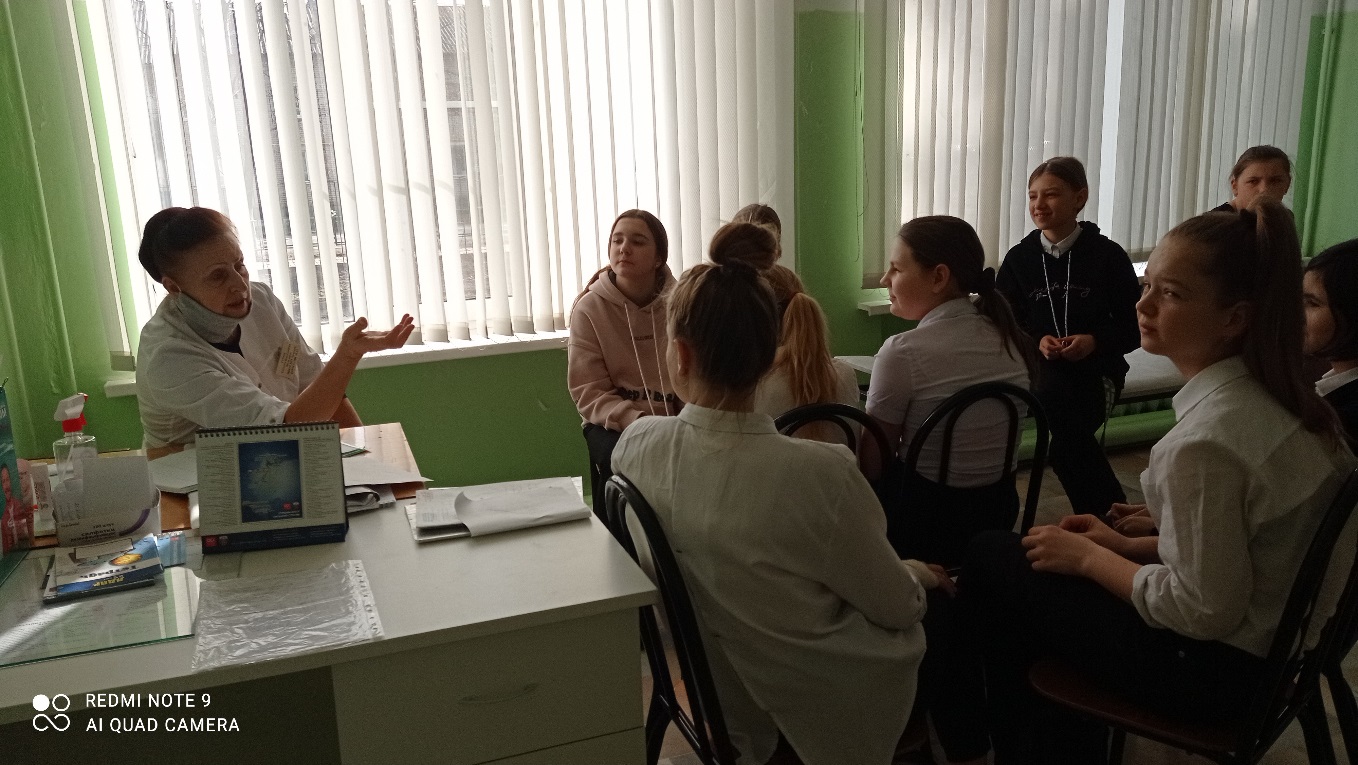 Социальный педагог                                                          Ю.В. Мисевич